Warszawa, 20.10.2022 r.Decyzja nr 5Dyrektora Szkoły Doktorskiej Akademia Ekonomiczno-Humanistyczna w Warszawiew sprawie wyznaczenia terminu przeprowadzenia oceny śródokresowej doktorantów przyjętych do Szkoły Doktorskiej w roku akademickim 2021/2022Na podstawie § 12 ust. 5 Regulaminu Szkoły Doktorskiej Akademii Ekonomiczno – Humanistycznej w Warszawie, Dyrektor Szkoły Doktorskiej Akademii Ekonomiczno-Humanistycznej w Warszawie:wyznacza termin przeprowadzenia oceny śródokresowej, dla doktorantów przyjętych do Szkoły Doktorskiej w roku akademickim 2021/2022, w okresie 10-20 grudnia 2023 roku;zobowiązuje doktorantów przyjętych do Szkoły Doktorskiej w roku akademickim 2021/2022 do złożenia sprawozdania z realizacji indywidualnego planu badawczego nie później niż do dnia 24 listopada 2023 roku. Sprawozdanie obejmuje okres od początku kształcenia w szkole doktorskiej.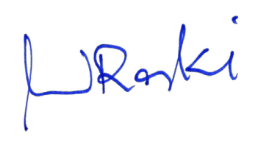 dr hab. Radosław WIŚNIEWSKI, prof. AEHDyrektor Szkoły DoktorskiejAkademii Ekonomiczno-Humanistycznej w Warszawie